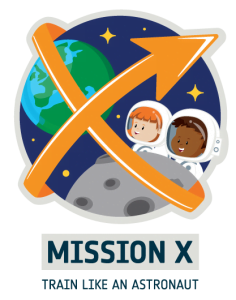 Lärarloggbok Mission XTänk och Testa – Träna som en astronaut
åk F-3 Teamledare:_________________________________________Team:___________________________________Antal deltagare från teamet som genomförde besöketpå Tom Tits Experiment:_______________________Detta material är framtaget för att stödja genomförandet av ESERO Sveriges skolprogram Mission X – Träna som en astronaut.Registrera dig på 
https://trainlikeanastronaut.org/sv/ Genomför aktiviteterna på Tom Tits Experiment och registrera dem sedan mellan januari och maj på Mission X – Träna som en astronauts hemsida.Boka ditt besök på:https://www.tomtit.se/utbildning/ 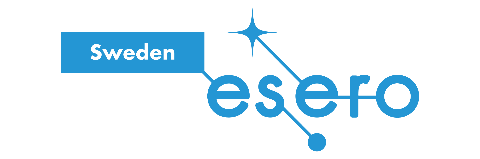 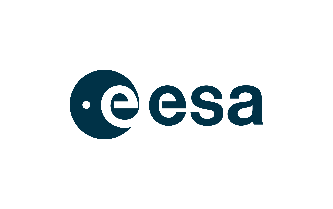 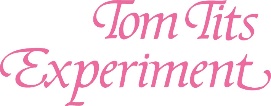 Skelettet – (Registreras som Egen aktivitet) 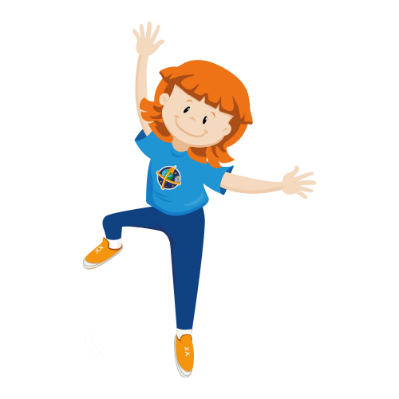 Vad har skelettet för funktion, hur och varför måste vi ta hand om det? Hur stor del av aktiviteten slutfördes av teamet  (0–100%)_________________Hur stor andel av deltagarna i ditt team genomförde aktiviteten (0–100%)_________________Hur stor andel av deltagarna i teamet förstår och kan berätta hur aktiviteten relaterar till hälsa både på joden och rymden? (0–100%)__________________Hur stor andel av deltagarna i teamet tyckte att det var kul att arbeta tillsammans som ett lag och skulle vilja göra liknande aktiviteter fler gånger? (0–100%)___________________Muskelmodellen – (Registreras som Egen aktivitet) Musklernas funktion, hur och varför måste vi ta hand om dem?Hur stor del av aktiviteten slutfördes av teamet  (0–100%)_________________Hur stor andel av deltagarna i ditt team genomförde aktiviteten (0–100%)_________________Hur stor andel av deltagarna i teamet förstår och kan berätta hur aktiviteten relaterar till hälsa både på joden och rymden? (0–100%)__________________Hur stor andel av deltagarna i teamet tyckte att det var kul att arbeta tillsammans som ett lag och skulle vilja göra liknande aktiviteter fler gånger? (0–100%)___________________Målvakten – (Registreras som Ljusets hastighet/Speed of light) Träna koncentration och förbättra reaktionstiden för hand och öga?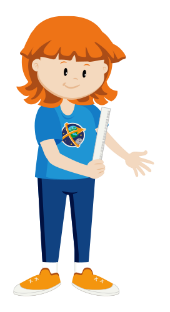 Hur stor del av aktiviteten slutfördes av teamet  (0–100%)_________________Hur stor andel av deltagarna i ditt team genomförde aktiviteten (0–100%)_________________Hur stor andel av deltagarna i teamet förstår och kan berätta hur aktiviteten relaterar till hälsa både på joden och rymden? (0–100%)__________________Hur stor andel av deltagarna i teamet tyckte att det var kul att arbeta tillsammans som ett lag och skulle vilja göra liknande aktiviteter fler gånger? (0–100%)___________________Reaktionstestet – (Registreras som Ljusets hastighet/Speed of light) Träna koncentration och förbättra reaktionstiden för hand och öga? Hur stor del av aktiviteten slutfördes av teamet  (0–100%)_________________Hur stor andel av deltagarna i ditt team genomförde aktiviteten (0–100%)_________________Hur stor andel av deltagarna i teamet förstår och kan berätta hur aktiviteten relaterar till hälsa både på joden och rymden? (0–100%)__________________Hur stor andel av deltagarna i teamet tyckte att det var kul att arbeta tillsammans som ett lag och skulle vilja göra liknande aktiviteter fler gånger? (0–100%)___________________Gå på lina – (Registreras som Uppdrag - Control!/Mission - Control!) Balansen och den rumsliga medvetenheten.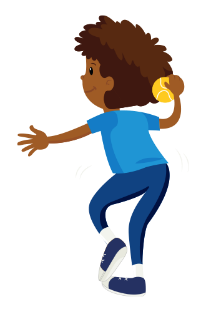 Hur stor del av aktiviteten slutfördes av teamet  (0–100%) _________________Hur stor andel av deltagarna i ditt team genomförde aktiviteten (0–100%)_________________Hur stor andel av deltagarna i teamet förstår och kan berätta hur aktiviteten relaterar till hälsa både på joden och rymden? (0–100%)__________________Hur stor andel av deltagarna i teamet tyckte att det var kul att arbeta tillsammans som ett lag och skulle vilja göra liknande aktiviteter fler gånger? (0–100%)___________________Balansvågen – (Registreras som Att bygga en astronautkärna/Building an Astronaut core) Balansen och styrkan i rumpan samt mag- och ryggmusklerna.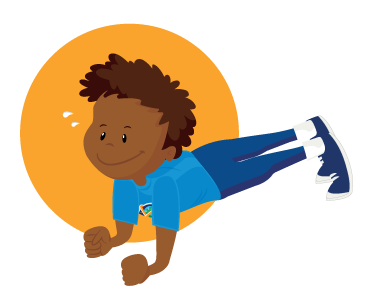 Hur stor del av aktiviteten slutfördes av teamet  (0–100%)_________________Hur stor andel av deltagarna i ditt team genomförde aktiviteten (0–100%)_________________Hur stor andel av deltagarna i teamet förstår och kan berätta hur aktiviteten relaterar till hälsa både på joden och rymden? (0–100%)__________________Hur stor andel av deltagarna i teamet tyckte att det var kul att arbeta tillsammans som ett lag och skulle vilja göra liknande aktiviteter fler gånger? (0–100%)___________________Darrhäntstestet – (Registreras som Utbildning av besättningen/Crew assembly training) Tips! Ta gärna med tjocka handskar.Fingerfärdighet och koordination mellan hand och öga.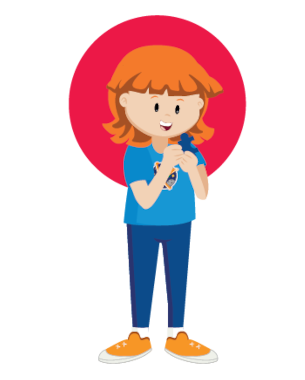 Hur stor del av aktiviteten slutfördes av teamet  (0–100%) _________________Hur stor andel av deltagarna i ditt team genomförde aktiviteten (0–100%)_________________Hur stor andel av deltagarna i teamet förstår och kan berätta hur aktiviteten relaterar till hälsa både på joden och rymden? (0–100%)__________________Hur stor andel av deltagarna i teamet tyckte att det var kul att arbeta tillsammans som ett lag och skulle vilja göra liknande aktiviteter fler gånger? (0–100%)___________________Roddmaskinerna – (Registreras som Ta dig ut på din rymdcykel/
Get on your space bike) Stärker muskulaturen och det kardiovaskulära systemet.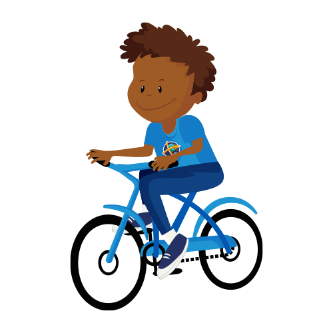 Hur stor del av aktiviteten slutfördes av teamet  (0–100%)_________________Hur stor andel av deltagarna i ditt team genomförde aktiviteten (0–100%)_________________Hur stor andel av deltagarna i teamet förstår och kan berätta hur aktiviteten relaterar till hälsa både på joden och rymden? (0–100%)__________________Hur stor andel av deltagarna i teamet tyckte att det var kul att arbeta tillsammans som ett lag och skulle vilja göra liknande aktiviteter fler gånger? (0–100%)___________________Löparbanan – (Registreras som Gör en rymdpromenad/Do a space walk) Öka muskelstyrkan och förbättra samordningen mellan över- och underkropp.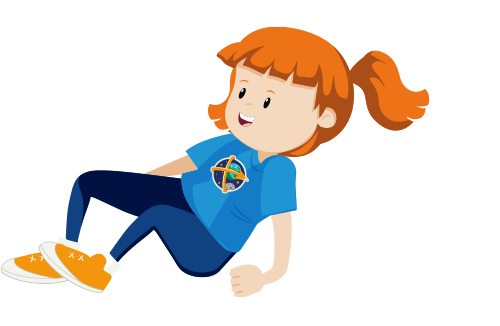 Hur stor del av aktiviteten slutfördes av teamet  (0–100%)_________________Hur stor andel av deltagarna i ditt team genomförde aktiviteten (0–100%)_________________Hur stor andel av deltagarna i teamet förstår och kan berätta hur aktiviteten relaterar till hälsa både på joden och rymden? (0–100%)__________________Hur stor andel av deltagarna i teamet tyckte att det var kul att arbeta tillsammans som ett lag och skulle vilja göra liknande aktiviteter fler gånger? (0–100%)___________________Inget att hänga upp sig på OCH Höjdhoppet – (Registreras som Styrketräning för besättningen/Crew strenght training) Över- och underkroppens styrka i muskler och ben.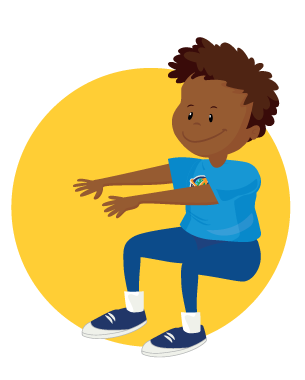 Hur stor del av aktiviteten slutfördes av teamet  (0–100%)_________________Hur stor andel av deltagarna i ditt team genomförde aktiviteten (0–100%)_________________Hur stor andel av deltagarna i teamet förstår och kan berätta hur aktiviteten relaterar till hälsa både på joden och rymden? (0–100%)__________________Hur stor andel av deltagarna i teamet tyckte att det var kul att arbeta tillsammans som ett lag och skulle vilja göra liknande aktiviteter fler gånger? (0–100%)___________________Eget experiment – (Registreras som Egen aktivitet) 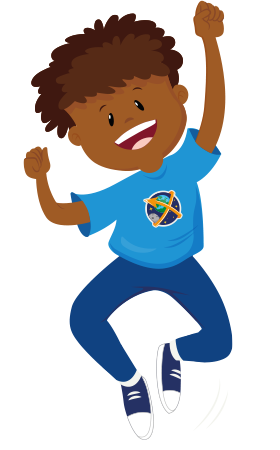 Utforska eller utmana din egen kropp.Hur stor del av aktiviteten slutfördes av teamet  (0–100%) _________________Hur stor andel av deltagarna i ditt team genomförde aktiviteten (0–100%)_________________Hur stor andel av deltagarna i teamet förstår och kan berätta hur aktiviteten relaterar till hälsa både på joden och rymden? (0–100%)__________________Hur stor andel av deltagarna i teamet tyckte att det var kul att arbeta tillsammans som ett lag och skulle vilja göra liknande aktiviteter fler gånger? (0–100%)___________________Digiwall – (Registreras som Låt oss bestiga ett marsianskt berg/Let us climb a martian mountain) Balans, koordination och musklerstyrka.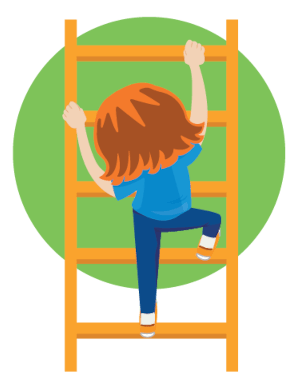 Hur stor del av aktiviteten slutfördes av teamet  (0–100%) _________________Hur stor andel av deltagarna i ditt team genomförde aktiviteten (0–100%)_________________Hur stor andel av deltagarna i teamet förstår och kan berätta hur aktiviteten relaterar till hälsa både på joden och rymden? (0–100%)__________________Hur stor andel av deltagarna i teamet tyckte att det var kul att arbeta tillsammans som ett lag och skulle vilja göra liknande aktiviteter fler gånger? (0–100%)___________________